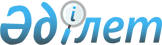 О признании утратившим силу пункта 3 постановления акимата Есильского района Северо-Казахстанской области от 20 февраля 2015 года № 35 "О реорганизации осударственного учреждения "Отдел сельского хозяйства и ветеринарии Есильского района Северо Казахстанской области"Постановление акимата Есильского района Северо-Казахстанской области от 13 февраля 2017 года № 47. Зарегистрировано Департаментом юстиции Северо-Казахстанской области 22 февраля 2017 года № 4061      В соответствии с подпунктом 4) пункта 2 статьи 46, пунктом 2 статьи 50 Закона Республики Казахстан от 6 апреля 2016 года "О правовых актах" акимат района ПОСТАНОВЛЯЕТ:

      1. Признать утратившим силу пункт 3 постановления акимата Есильского района Северо-Казахстанской области от 20 февраля 2015 года № 35 "О реорганизации государственного учреждения "Отдел сельского хозяйства и ветеринарии Есильского района Северо-Казахстанской области" (зарегистрировано в Реестре государственной регистрации нормативных правовых актов за № 3148, опубликовано 27 марта 2015 года в газетах "Есіл-Таңы" 14 (1468), Ишим 14 (468).

      2. Настоящее постановление вводится в действие по истечении десяти календарных дней после дня его первого официального опубликования.


					© 2012. РГП на ПХВ «Институт законодательства и правовой информации Республики Казахстан» Министерства юстиции Республики Казахстан
				
      Аким района

М.Абишев
